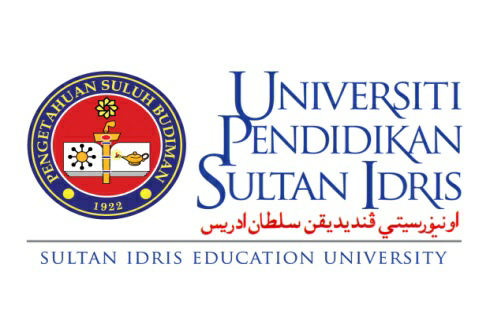 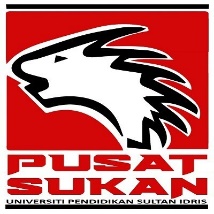 LAPORAN PENYERTAAN KEJOHANAN BUTIRAN KEJOHANANNAMA KEJOHANAN		: ANJURAN KEJOHANAN		:TARIKH KEJOHANAN		: TEMPAT KEJOHANAN		: SUKAN				: STATUS KEJOHANAN (	Tandakan (/) pada kotak yang bekenaan)TAHAP KEJOHANAN (Tandakan (/) pada kotak yang bekenaan)SENARAI  NAMA ATLETKEPUTUSAN PERTANDINGAN(Sila sediakan lampiran beserta gambar kejohanan)TENTATIF KEJOHANAN / JADUAL KEJOHANAN(Seperti di Lampiran)ULASANPENGURUSAN KEJOHANAN (bincangkan: aspek pendaftaran (urusetia), teknikal dan kepengadilan)ULASAN PRESTASI KESELURUHAN ATLET/ PASUKANCADANGAN DAN PENAMBAHBAIKANDISEDIAKAN OLEH:						TARIKH: _______________________________(                                                  )JAWATAN :  KELAB : ELITEPELAPISPERINGKATTAHAPANTARABANGSAKEBANGSAANNEGERIUNIVERSITIKOLEJ/FAKULTIBADAN PELAJARBILNAMA ATLETFAKULTINO MATRIKPENCAPAIAN1.2.3.